Curriculum forPost-Doctoral Fellowshipin PAEDIATRIC UROLOGY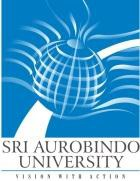 SRI AUROBINDO UNIVERSITYSAIMS HOSPITAL CAMPUS, Indore Ujjain, State Highway, Bhawrasla, Indore, Madhya Pradesh 453555Sri Aurobindo University ,IndorePost Doctoral Fellowship (Paediatric Urology)Eligibility CriteriaThe candidate must have passed M.Ch/Dip NB urology or Pediatric surgery from a recognized university
Selection ProcedureAn advertisement will appear on the website. On the basis of interview and examination the candidates will be short listed for the fellowship. The candidate will be selected on the basis of CV, suitability on the basis of need and eagerness to pursue the course and finally the performance of the candidate.
Duration Of TrainingOne YearPost Doctoral Fellowship (Pediatric Urology)Syllabus for PDF in Pediatric UrologyThe following topics shall be covered during the training period both in theory and practical.(I)Theoretical syllabus (Lectures,Seminars,Symposia)A. Embryology and anatomy of genitourinary systemB. Renal physiology with special reference to fetal and neonatal stagesC. Morphological investigationsPrenatal diagnosis of Fetal renal abnormalitiesPostnatal Sonographic renal screeningContrast studies in pediatric urologyComputerized tomography and magnetic resonance imaging of the kidneys in childrenD. Functional InvestigationsRadioisotope imaging of the kidneys and urinary tractUrodynamic studies of the lower urinary tractE. Fluid and electrolyte management in childrenF. Neonatal disorders/emergenciesG. Upper Urinary tractRenal cystic diseasesFusion anomalies & Renal DuplexUreteropelvic junction obstructionRenal and upper ureteric stoneRenal tumours in childhoodH. Lower urinary tractPhimosis, ParaphimosisPenile and scrotal anomaliesHypospadiasUndescended testis, testicular tumours and varicocele in childhoodUrinary tract infectionVesicoureteric refluxMegaureterNeurogenic bladderDysfunctional elimination syndromeDisorder of Sex differentiation Renal ,Ureteric and bladder stoneBladder diverticulumI. Trauma [Renal and lower urinary tract]J. Reconstructive proceduresUpper tracti. Pyeloplastyii. Ureteroureterostomy/ureteropyelostomyLower tracti. Hypospadias repairii. Orchiopaxyiii. Ureteric reimplantiv. Urethroplastyv. Genitoplasty [Male and Female]vi. Augmentation cystoplastyvii. Exstrophy epispadias repairviii. Incontinence proceduresix. Cloacal anomaliesx. Urinary diversion [Vesicostomy, ureterostomy , Continent and incontinent]K. Endourology of lower tractL. Endourology of upper tractM. Laparoscopy in pediatric urology(II ) SURGICAL TRAINING The candidate should gain the ability to do all index cases independently.the candidate will be exposed to state of art facilities and both open and endoscopic procedures. A. Open Procedures Pyeloplasty including infants Ureteric reimplant with or without tapering of ureter Introduction of Teneckhoff catheters (both open and laparoscopy) (B) Day Care Procedures Circumcision Hernia, hydrocele Orchidopexy Testis and appendix of testis torsion Ovarian torsion (C) Cystoscopy And Related Procedures Cystoscopy RGP Stent removal Insertion of DJ stent under fluoroscopy PUV fulguration (including newborns) Cold knife stricturotomy Deflux injection Botox injection Ureterocele deroofing (D) laparoscopy Diagnostic Orchidopexy Nephrectomy Biopsy Insertion of peritoneal dialysis catheter  (E) Reconstructive Urology Mitrofannof and Monti procedures (appendix, ureter, small bowel) Augmentation cystoplasty (Ileum, colon) Preparation and creating of pouches (like Indiana Pouch) Exstrophy repairs (including bladder closure in newborns) Bladder neck procedures (like YDL bladder neck plasty) Use of slings to elevate the bladder neck Epispadias repair Ureterosigmoidostomy  (F) Hypospadias TIP Onlay Tubed pedicle flaps Staged procedures Buccal mucosa (harvesting and onlay) (G) ONCOLOGYWilms' tumor Neuroblastoma Testicular and Ovarian tumors Rhabdomyosarcoma – biopsy (H) Stone management Uretero-renoscopy and lithotripsy PCN – access to the kidney ESWL in children (III) OPD Training The candidate should screen patients in a Pediatric Urology OPD on a daily basis and formulate a plan of management for every case that should be discussed with the consultant (IV) Urodynamics And Uroflow The candidate should be in charge of doing all urodynamic and uroflow studies on children presenting to the department. The results of the study should be discussed with the consultant who can then assess the grasp of the candidate (V) Contrast Studies In An X-Ray Suite The candidate should be able to perform contrast studies in children in the radiology department under fluoroscopy – like MCU, AUG etc The candidate should actively participate in all interventional radiology procedures in children. (VI) Nuclear Medicine Studies The candidate should become thoroughly familiar with all aspects of Nuclear Medicine Studies like DTPA, DMSA, DRC etc. A short period of attachment to the department may be needed for this. (VII) Renal Ultrasound The candidate should have a working knowledge of how to do a renal ultrasound. If feasible the candidate can be attached to a ped ultrasonologist and can become thoroughly familiar with the performance of a renal ultrasound. (VIII) Antenatal Ultrasound And Interventions The candidate should be encouraged to have a working knowledge of antenatal ultrasound and participate if possible in antenatal interventional procedures (IX) Dialysis And Transplantation The candidate should have a working knowledge of peritoneal and hemodialysis in children. A short period of attachment to a pediatric nephrology department may be needed. The candidate should have a working knowledge of renal transplantation in children including scrubbing up and assisting in transplants. (X) Presentations & Publications The candidate should be encouraged to actively present in all hospital, departmental and city meets. This will encourage clear thinking, ability to answer questions and also encourage study. The candidate should present at least one paper in a NATIONAL/INTERNATIONAL conference The candidate should publish at least one paper in a INDEXED journal (XI) Retrospective Outcome Analysis The candidate should be encouraged to carry out a retrospective study of departmental material and do a critical analysis of outcome (Xii) Clinical Problem Study Instead of a forma thesis the candidate can be asked to formulate a clinical question and carry out one prospective study in an attempt to answer the question. (XIV) GRAND ROUNDS The candidate can be taken on a round of all the clinical cases once every week and can be quizzed at the bedside like a clinical exam. This will enable a problem based approach to become familiar (XVI) Journal Club & Topic Discussion Weekly journal clubs (at least one publication should be thoroughly analyzed every week) One topic can be discussed every week so that in one year the entire subject can be covered (XVII) Log Book Maintenance The candidate should maintain a logbook of all procedures assisted and done independently. Follow-up notes of adverse events are mandatory. (XVIII) Rotations In Other Departments Rotations in other departments (like Ped Nephrology / Nuclear Medicine / Transplantation) can be an internal arrangement. However the candidate should not spend more than one month away from the parent department during the training year. This one month period can be spread throughout the training year so that the candidate is not absent for a prolonged period of time from the parent department. Another way of getting the candidate to get maximum exposure to all subspecialty areas is to get the relevant departments to call the candidate if there is a suitable case. In this way time away from the parental department is at a minimum. Text Books RecommendedCampbell Walsh text book of urology , 4th Volume, 9 Ed.Text book of Pediatric urology, Bellman, King and KramerPediatric urology, by John P Gearhart, Richard C RinkJournals Recommendedjournal of Pediatric urology [European Society of Pediatric Urology]Pediatrics [American Academy of Pediatricians]Pediatrics Surgery InternationalJournal of Urology [American Urological Association]BJU InternationalPediatric NephrologyPediatric transplantationJournal of Pediatric surgeryJournal of Indian Association of Pediatric SurgeonsAfrican Journal of Pediatric SurgeryIndian Journal of UrologyUrology AnnalsProgress in Pediatric Urology
Dissertation/Projects/PublicationsWithin 3 months of joining a fellow will be given two clinical or basic sciences projects, which he/she will complete and submit 3 months before the completion of his tenure. The experts in the particular field will examine his dissertation/projects.
AssessmentThere will be an in-house assessment /examination of the candidate one months before the completion of his tenure. This will be mandatory to pass this internal assessment test and only then the certificate of training shall be issued to the candidate.